   Listen and circle the right answer:   Write      or      :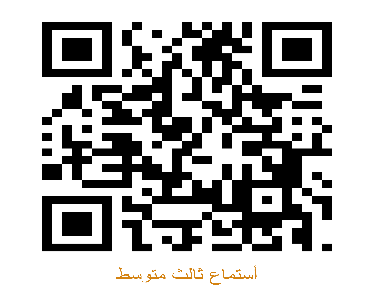 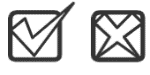                                    Audio: https://youtu.be/pSkZSyzgQRw Forms: https://forms.office.com/Pages/ShareFormPage.aspx?id=b4OQU5QpqkK9sELnf3f9C84PUFGeBGBFuY4-jPdGsvZUNEJOQTk5V0swNVNEVlZQNExCSDg4Qzc0Qy4u&sharetoken=T3dzOiuIUUc1LDGxHa1T المملكة العربية السعوديةالمملكة العربية السعودية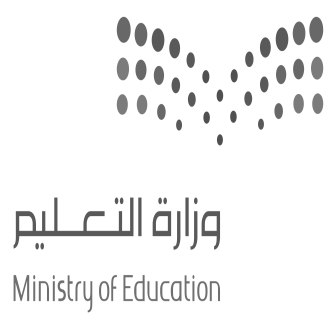 المادة:المادة:اللغة الانجليزية (شفوي)اللغة الانجليزية (شفوي)وزارة التعليموزارة التعليمالصفالصفالثالث متوسطالثالث متوسطالادارة العامة للتعليم ب______الادارة العامة للتعليم ب______التاريخ:التاريخ:/04/1445 هـــ/04/1445 هـــمدرسة________المتوسطةمدرسة________المتوسطةالزمن:الزمن:نصـف ساعةنصـف ساعةاختبار نهاية الفصل الدراسي الأول– الدور الأول للعام الدراسي 1445 هــــــاختبار نهاية الفصل الدراسي الأول– الدور الأول للعام الدراسي 1445 هــــــاختبار نهاية الفصل الدراسي الأول– الدور الأول للعام الدراسي 1445 هــــــاختبار نهاية الفصل الدراسي الأول– الدور الأول للعام الدراسي 1445 هــــــاختبار نهاية الفصل الدراسي الأول– الدور الأول للعام الدراسي 1445 هــــــاختبار نهاية الفصل الدراسي الأول– الدور الأول للعام الدراسي 1445 هــــــاختبار نهاية الفصل الدراسي الأول– الدور الأول للعام الدراسي 1445 هــــــاختبار نهاية الفصل الدراسي الأول– الدور الأول للعام الدراسي 1445 هــــــاختبار نهاية الفصل الدراسي الأول– الدور الأول للعام الدراسي 1445 هــــــاختبار نهاية الفصل الدراسي الأول– الدور الأول للعام الدراسي 1445 هــــــالاستماع 5التحدث 5المجموع 10الاسم ثلاثيالفصلثالث/ثالث/رقم الكشف  رقم الكشف  How often do you watch TV    I    usually - seldom – regularly   watch TV. Where were you born?             I was born in   Jeddah – Makkah – Madinah    .Who will the parents miss?They’ll miss their    son - home – children    .How much are oranges in your country?They’re two   riyals – euros – dollars   a kilo.Where’s this allowanced?             airport   -   hospital   – supermarket   .He’s going to Saudi Arabia for           vacation - conference – scholarship   .She is making a ………    fruit salad – green salad – tuna salad    .The man donates      blood – money – clothes   .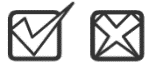 Refaa drinks two cups of ice tea.                (            )     10. The speakers are in stationary store.         (            )